长春建筑学院出国（境）手续办理流程办公地点：国际合作与交流处，行政楼 404办公电话：0431-89752027邮    箱：312264650@qq.com网    址：https://gjjl.jladi.com办理过程中所需填写表格均在国际合作与交流处网站下载中心下载办理流程图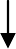 副处及以上领导	普通教职工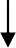 